Northern Health Grant Application 2019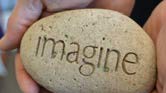 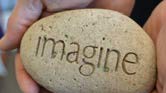 PART A: WHO, WHERE & WHENName of Organization: Mailing Address: City:  Postal Code: Contact Person(s): Contact Phone Number(s): Contact Email(s): PROJECT NAME: Community where project will take place: Project Start Date:  Project End Date: Has your organization or group received IMAGINE grant funding in the past? YES NOIf yes, please list the name of project and the year: Please provide a brief description of your group/organization:Who will be responsible for your grant funding?Please list the external partners (not from your group/organization) that will be involved in this project, including roles and responsibilities:PART B: WHAT, WHY & HOWPlease describe the goal(s) of your IMAGINE grant project:Why is this project needed in your community?  What will be the benefit(s) to community members?What is (are) the target population groups that you aim to reach through your project efforts?           (Please check all that apply)Indigenous People	Early Years (0-5)	Families		MenMulti-Generational	New Immigrants	Seniors/Elders	Women    YouthOtherIf other, please list: What will your project focus on to improve the health and wellness of your community?                                       (Please check all that apply): Healthy Eating and Food Security	 Physical Activity/Active Living	 Injury Prevention				Tobacco-Free Communities   Positive Mental Health			 Healthy Aging Prevention of Substance Harms 	 Healthy Early Childhood Development☐ Healthy School Action		Please describe in detail the activities you have planned to reach your goal(s):What are the plans to sustain (continue) this project beyond this one-time grant funding?PART C: PROJECT BUDGET1. Total cost of project: 2. Expected funding from other sources: 3. Expected in-kind (free) contributions: Total IMAGINE grant money requested for project ($5,000 max): PART D: ADDITIONAL INFORMATIONPlease provide any additional information you would like us to review in consideration of your application and ensure you attach it to the email when you submit.  This can include diagrams, articles, PowerPoint presentations, reports, pictures, stories, etc. Letters of support from project partners or community members and cost quotes for items to be purchased are strongly encouraged.PART E: SUBMITTING YOUR GRANT APPLICATIONIf submitting this application electronically or by fax, you will receive an email confirmation within 48 hours.  Please contact us by phone or email if you do not receive confirmation.Email:Imagine.grants@northernhealth.ca Contact information:Healthy Community Development- Community GrantingCentre for Healthy Living1788 Diefenbaker DrivePrince George, BC V2N 4V7Phone: 250-565-2131 Fax: 250-612-0810Any Questions?We have done our best to create an application that is easy to fill out and assists Northern Health and our IMAGINE Community Grant recipients to learn from their projects.  If you have any questions or need more information prior to submitting your application, please do not hesitate to contact us by email or phone and we will be happy to help.Please be advised that a signed contract letter between Northern Health and each successful applicant will be required before release of funds.  A final evaluation report will be required upon completion of the project (date will be determined and shared with all applicants).  If you have been successful for previous grant funding, please be sure that all past evaluation reports have been submitted, otherwise your current application may not be accepted for grant funding.Northern Health collects stores and shares your personal information under the authority of the Freedom of Information and Protection of Privacy Act (British Columbia). Northern Health will take all reasonable steps to make sure your personal information is treated confidentially and stored securely. If you have any questions, please contact Northern Health’s Privacy Office at 250-565-5822.1. What will you spend on this project?(Please provide specific details on anticipated costs for the entire cost of the project)1. What will you spend on this project?(Please provide specific details on anticipated costs for the entire cost of the project)EXPENSEAMOUNTTOTAL2. What funding will you receive from other sources?(i.e. service clubs, government agencies, NGO’s, donations, other granting funds)2. What funding will you receive from other sources?(i.e. service clubs, government agencies, NGO’s, donations, other granting funds)SOURCEAMOUNTTOTAL3. What in-kind (free) supports will you receive from other sources?(i.e. volunteer hours, donated space, equipment, use of vehicles, etc.)3. What in-kind (free) supports will you receive from other sources?(i.e. volunteer hours, donated space, equipment, use of vehicles, etc.)SUPPORTSVALUETOTAL4. How will the grant funding from Northern Health be spent on this project?(Please be specific and keep in mind our funding criteria and limitations. Please note that honorariums will be considered on a case-by-case basis)4. How will the grant funding from Northern Health be spent on this project?(Please be specific and keep in mind our funding criteria and limitations. Please note that honorariums will be considered on a case-by-case basis)BREAKDOWNAMOUNTTOTAL